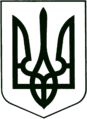 УКРАЇНА
МОГИЛІВ-ПОДІЛЬСЬКА МІСЬКА РАДА
ВІННИЦЬКОЇ ОБЛАСТІВИКОНАВЧИЙ КОМІТЕТ                                                           РІШЕННЯ №313Від 26.10.2023р.                                              м. Могилів-ПодільськийПро визначення способу участі баби, _______________________, у вихованні внучки та спілкуванні з неюКеруючись ст. 34 Закону України «Про місцеве самоврядування в Україні», відповідно до Закону України «Про охорону дитинства», ст.ст. 19, 257, 258 Сімейного кодексу України, Закону України «Про органи і служби у справах дітей та спеціальні установи для дітей», постанови Кабінету Міністрів України від 24.09.2008р. №866 «Питання діяльності органів опіки та піклування, пов’язані із захистом прав дітей», рішення комісії з питань захисту прав дитини від 13.10.2023р. №18 «Про визначення способу участі баби у вихованні внучки», -виконком міської ради ВИРІШИВ:1. Визначити спосіб участі баби, ___________________, ________ року народження, у спілкуванні та вихованні її малолітньої внучки, ____________, _________ року народження, а саме: кожної суботи з 09:00 год. до 21:00 год. за попередньою домовленістю, враховуючи режим, інтереси і потреби дитини. 2. Контроль за виконанням даного рішення покласти на заступника міського голови з питань діяльності виконавчих органів Слободянюка М.В..       Міський голова                                                     Геннадій ГЛУХМАНЮК